DODATEK DO URZĄDZENIA POJEDYNCZEGO TOPIK: 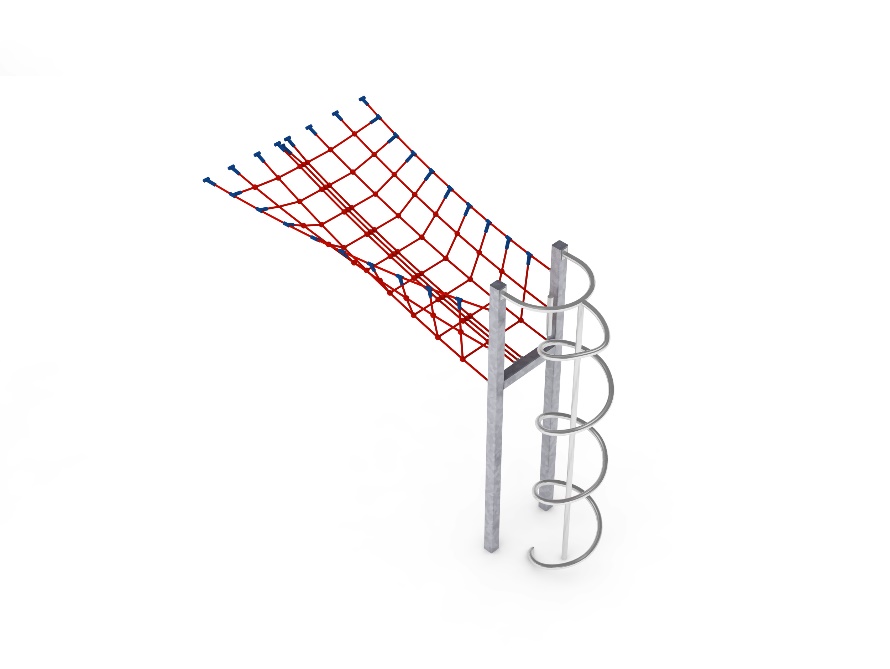 RURKA STRAŻACKA nr kat.: 424 cMontaż dodatku możliwy jest do dwóch boków urządzenia- do ściany wysokiej i niskiej. Wymiary dodatku zależą od wybranej ściany instalacyjnej.Wymiary urządzenia:				Wymiary urządzenia:		(instalacja do ściany wysokiej)			(instalacja do ściany niskiej)Długość: 4,2 m					Długość: 3,9 mSzerokość: 2,3 m					Szerokość: 2,2 mWysokość: 					Wysokość: Przestrzeń minimalna urządzenia + 17,0 m2		Przestrzeń minimalna urządzenia+ 20,0 m2Grupa wiekowa: od 5 do 14 lat			Grupa wiekowa: od 5 do 14 latGłębokość posadowienia: 			Głębokość posadowienia: Wysokość swobodnego upadku: 3,0 m		Wysokość swobodnego upadku: 3,0 mWytyczne dotyczące materiałów i technologii wykonania urządzenia.	Głównym elementem dodatku jest spiralna rurka strażacka wykonany w całości ze stali kwasoodpornej w gatunku 0H18N9. Średnica spirali wynosi 0,65 m. Podest startowy znajduje się na wysokości 2 m powyżej poziomu terenu. Elementy konstrukcyjne dodatku wykonane są z rury kwadratowej o przekroju 100x100 mm, które są zabezpieczone przed korozją poprzez cynkowanie ogniowe. Fundamenty wykonane są jako stopy żelbetowe posadowione na głębokości 1m. Przejście łączące ślizg z piramidą ma kształt litery U i jest wykonane z liny poliamidowej, plecionej, klejonej wzmocnionej strunami stalowymi ocynkowanymi galwanicznie. Średnica liny wynosi 18 mm. Elementy łączące liny ze sobą wykonane są z tworzywa sztucznego i aluminium. Opcjonalne malowanie.Konstrukcja urządzenia na życzenie klienta może zostać pomalowana metodą proszkową lub natryskową „na mokro” wg palety RAL.Obszar upadku urządzenia powinien zostać wykonany na nawierzchni zgodnie z normą PN EN 1176- 1:2017. Do wykonania montażu niezbędna jest możliwość dojazdu ciężkiego sprzętu budowlanego.W trosce o bezpieczeństwo dzieci oraz jakość urządzeń wymaga się, aby urządzenia posiadały certyfikat na zgodność z normami PN EN 1176-1:2017, PN EN 1176-11:2014-11, wydane w systemie akredytowanym przez Państwowe Centrum Akredytacji lub krajowej jednostki akredytującej pozostałych Państw członkowskich, zgodnie z Rozporządzeniem Parlamentu Europejskiego i Rady Unii Europejskiej (WE) nr 765/2008”